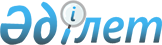 Мәслихаттың 2015 жылғы 22 желтоқсандағы № 304 "Алтынсарин ауданының 2016-2018 жылдарға арналған аудандық бюджеті туралы" шешіміне өзгерістер енгізу туралыҚостанай облысы Алтынсарин ауданы мәслихатының 2016 жылғы 1 наурыздағы № 323 шешімі. Қостанай облысының Әділет департаментінде 2016 жылғы 16 наурызда № 6220 болып тіркелді

      2008 жылғы 4 желтоқсандағы Қазақстан Республикасының Бюджет кодексінің 109 бабына сәйкес, Алтынсарин аудандық мәслихаты ШЕШІМ ҚАБЫЛДАДЫ:



      1. Мәслихаттың 2015 жылғы 22 желтоқсандағы № 340 "Алтынсарин ауданының 2016-2018 жылдарға арналған аудандық бюджеті туралы" шешіміне (нормативтік құқықтық актілерді мемлекеттік тіркеу тізілімінде № 6110 болып тіркелген, 2016 жылғы 12 қаңтарда "Таза бұлақ Чистый родник" газетінде жарияланған) мынадай өзгерістер енгізілсін:



      көрсетілген шешімнің 1 тармағы жаңа редакцияда жазылсын:



      "1. Алтынсарин ауданының 2016-2018 жылдарға арналған аудандық бюджеті тиісінше 1,2 және 3-қосымшаларға сәйкес, оның ішінде 2016 жылға мынадай көлемдерде бекітілсін:



      1) кірістер – 1883421,0 мың теңге, оның ішінде:



      салықтық түсімдер бойынша – 493311,0 мың теңге;



      салықтық емес түсімдер бойынша – 2270,0 мың теңге;



      трансферттер түсімі бойынша – 1387840,0 мың теңге;



      2) шығындар – 1897638,8 мың теңге;



      3) таза бюджеттік кредиттеу – 25722,0 мың теңге, оның ішінде:



      бюджеттік кредиттер – 38178,0 мың теңге; 



      бюджеттік кредиттерді өтеу – 12456,0 мың теңге;



      4) бюджет тапшылығы (профициті)– - 39939,8 мың теңге;



      5) бюджет тапшылығын қаржыландыру (профицитін пайдалану) – 39939,8 мың теңге.";



      көрсетілген шешімнің 1,2 - қосымшалары осы шешімнің 1,2 - қосымшаларына сәйкес жаңа редакцияда жазылсын.



      2. Осы шешім 2016 жылғы 1 қаңтардан бастап қолданысқа енгізіледі.

 

       "Алтынсарин ауданы әкімдігінің



      экономика және қаржы бөлімі" ММ



      басшысының орынбасары басшысы



      ______________ Л. Калюжная

  

Алтынсарин ауданының 2016 жылға арналған бюджеті 

Алтынсарин ауданының 2017 жылға арналған бюджеті
					© 2012. Қазақстан Республикасы Әділет министрлігінің «Қазақстан Республикасының Заңнама және құқықтық ақпарат институты» ШЖҚ РМК
				

      Кезектен тыс сессияның төрағасы,

Алтынсарин аудандық мәслихат

хатшысының міндетін атқарушыК. Абикеев

Мәслихаттың

2016 жылғы 1 наурыздағы

№ 323 шешіміне 1–қосымша

Мәслихаттың

2015 жылғы 22 желтоқсандағы

№ 304 шешіміне 1–қосымша

Санаты

 

Санаты

 

Санаты

 

Санаты

 

Санаты

 Сомасы (мың теңге)

 Сыныбы

 Сыныбы

 Сыныбы

 Сыныбы

 Сомасы (мың теңге)

 Ішкі сыныбы

 Ішкі сыныбы

 Ішкі сыныбы

 Сомасы (мың теңге)

 Ерекшелігі

 Ерекшелігі

 Сомасы (мың теңге)

 Атауы

 Сомасы (мың теңге)

 I. КІРІСТЕР

 1883421,0

 

1

 Салықтық түсімдер

 493311,0

 

1

 01

 Табыс салығы

 205910,0

 

1

 01

 2

 Жеке табыс салығы

 205910,0

 

1

 03

 Әлеуметтiк салық

 147127,0

 

1

 03

 1

 Әлеуметтік салық

 147127,0

 

1

 04

 Меншiкке салынатын салықтар

 101040,0

 

1

 04

 1

 Мүлiкке салынатын салықтар

 72194,0

 

1

 04

 3

 Жер салығы

 2630,0

 

1

 04

 4

 Көлiк құралдарына салынатын салық

 21899,0

 

1

 04

 5

 Бірыңғай жер салығы

 4317,0

 

1

 05

 Тауарларға, жұмыстарға және қызметтерге салынатын iшкi салықтар

 37307,0

 

1

 05

 2

 Акциздер

 1550,0

 

1

 05

 3

 Табиғи және басқа да ресурстарды пайдаланғаны үшiн түсетiн түсiмдер

 26950,0

 

1

 05

 4

 Кәсiпкерлiк және кәсiби қызметтi жүргiзгенi үшiн алынатын алымдар

 7973,0

 

1

 05

 5

 Ойын бизнесіне салық

 834,0

 

1

 08

 Заңдық маңызы бар әрекеттерді жасағаны және (немесе) оған уәкілеттігі бар мемлекеттік органдар немесе лауазымды адамдар құжаттар бергені үшін алынатын міндетті төлемдер

 1927,0

 

1

 08

 1

 Мемлекеттік баж

 1927,0

 

2

 Салықтық емес түсiмдер

 2270,0

 

2

 01

 Мемлекеттік меншіктен түсетін кірістер

 1051,0

 

2

 01

 1

 Мемлекеттік кәсіпорындардың таза кірісі бөлігінің түсімдері

 136,0

 

2

 01

 5

 Мемлекет меншігіндегі мүлікті жалға беруден түсетін кірістер

 909,0

 

2

 01

 7

 Мемлекеттік бюджеттен берілген кредиттер бойынша сыйақылар

 6,0

 

2

 04

 Мемлекеттік бюджеттен қаржыландырылатын, сондай-ақ Қазақстан Республикасы Ұлттық Банкінің бюджетінен (шығыстар сметасынан) ұсталатын және қаржыландырылатын мемлекеттік мекемелер салатын айыппұлдар, өсімпұлдар, санкциялар, өндіріп алулар

 137,0

 

2

 04

 1

 Мұнай секторы ұйымдарынан түсетін түсімдерді қоспағанда, мемлекеттік бюджеттен қаржыландырылатын, сондай-ақ Қазақстан Республикасы Ұлттық Банкінің бюджетінен (шығыстар сметасынан) ұсталатын және қаржыландырылатын мемлекеттік мекемелер салатын айыппұлдар, өсімпұлдар, санкциялар, өндіріп алулар

 137,0

 

2

 06

 Басқа да салықтық емес түсiмдер

 1082,0

 

2

 06

 1

 Басқа да салықтық емес түсiмдер

 1082,0

 

4

 Трансферттердің түсімдері

 1387840,0

 

4

 02

 Мемлекеттiк басқарудың жоғары тұрған органдарынан түсетiн трансферттер

 1387840,0

 

4

 02

 2

 Облыстық бюджеттен түсетiн трансферттер

 1387840,0

 

Функционалдық топ

 

Функционалдық топ

 

Функционалдық топ

 

Функционалдық топ

 

Функционалдық топ

 Сомасы (мың теңге)

 Функционалдық кіші топ

 Функционалдық кіші топ

 Функционалдық кіші топ

 Функционалдық кіші топ

 Сомасы (мың теңге)

 Бюджеттік бағдарламалардың әкімшісі

 Бюджеттік бағдарламалардың әкімшісі

 Бюджеттік бағдарламалардың әкімшісі

 Сомасы (мың теңге)

 Бюджеттік бағдарлама

 Бюджеттік бағдарлама

 Сомасы (мың теңге)

 Атауы

 Сомасы (мың теңге)

 II. ШЫҒЫНДАР

 1897638,8

 

01

 Жалпы сипаттағы мемлекеттік қызметтер

 229227,5

 

01

 1

 Мемлекеттiк басқарудың жалпы функцияларын орындайтын өкiлдi, атқарушы және басқа органдар

 182068,5

 

01

 1

 112

 Аудан (облыстық маңызы бар қала) мәслихатының аппараты

 14093,0

 

01

 1

 112

 001

 Аудан (облыстық маңызы бар қала) мәслихатының қызметін қамтамасыз ету жөніндегі қызметтер

 14093,0

 

01

 1

 122

 Аудан (облыстық маңызы бар қала) әкімінің аппараты

 73986,5

 

01

 1

 122

 001

 Аудан (облыстық маңызы бар қала) әкімінің қызметін қамтамасыз ету жөніндегі қызметтер

 73986,5

 

01

 1

 122

 001

 Аудан (облыстық маңызы бар қала) әкімінің қызметін қамтамасыз ету жөніндегі қызметтер

 73986,5

 

01

 1

 123

 Қаладағы аудан, аудандық маңызы бар қала, кент, ауыл, ауылдық округ әкімінің аппараты

 93989,0

 

01

 1

 123

 001

 Қаладағы аудан, аудандық маңызы бар қаланың, кент, ауыл, ауылдық округ әкімінің қызметін қамтамасыз ету жөніндегі қызметтер

 93989,0

 

01

 2

 Қаржылық қызмет

 3000,0

 

01

 2

 459

 Ауданның (облыстық маңызы бар қаланың) экономика және қаржы бөлімі

 3000,0

 

01

 2

 459

 003

 Салық салу мақсатында мүлікті бағалауды жүргізу

 452,7

 

01

 2

 459

 010

 Жекешелендіру, коммуналдық меншікті басқару, жекешелендіруден кейінгі қызмет және осыған байланысты дауларды реттеу

 2547,3

 

01

 9

 Жалпы сипаттағы өзге де мемлекеттiк қызметтер

 44159,0

 

01

 9

 454

 Ауданның (облыстық маңызы бар қаланың) кәсіпкерлік және ауыл шаруашылығы бөлімі

 15479,0

 

01

 9

 454

 001

 Жергілікті деңгейде кәсіпкерлікті және ауыл шаруашылығын дамыту саласындағы мемлекеттік саясатты іске асыру жөніндегі қызметтер

 15479,0

 

01

 9

 458

 Ауданның (облыстық маңызы бар қаланың) тұрғын үй-коммуналдық шаруашылығы, жолаушылар көлігі және автомобиль жолдары бөлімі

 9450,0

 

01

 9

 458

 001

 Жергілікті деңгейде тұрғын үй-коммуналдық шаруашылығы, жолаушылар көлігі және автомобиль жолдары саласындағы мемлекеттік саясатты іске асыру жөніндегі қызметтер

 9450,0

 

01

 9

 459

 Ауданның (облыстық маңызы бар қаланың) экономика және қаржы бөлімі

 18190,0

 

01

 9

 459

 001

 Ауданның (облыстық маңызы бар қаланың) экономикалық саясаттын қалыптастыру мен дамыту, мемлекеттік жоспарлау, бюджеттік атқару және коммуналдық меншігін басқару саласындағы мемлекеттік саясатты іске асыру жөніндегі қызметтер 

 18190,0

 

01

 9

 472

 Ауданның (облыстық маңызы бар қаланың) құрылыс, сәулет және қала құрылысы бөлімі

 1040,0

 

01

 9

 472

 040

 Мемлекеттік органдардың объектілерін дамыту

 1040,0

 

02

 Қорғаныс

 1406,0

 

02

 1

 Әскери мұқтаждар

 1200,0

 

02

 1

 122

 Аудан (облыстық маңызы бар қала) әкімінің аппараты

 1200,0

 

02

 1

 122

 005

 Жалпыға бірдей әскери міндетті атқару шеңберіндегі іс-шаралар

 1200,0

 

02

 1

 122

 005

 Жалпыға бірдей әскери міндетті атқару шеңберіндегі іс-шаралар

 1200,0

 

02

 2

 Төтенше жағдайлар жөнiндегi жұмыстарды ұйымдастыру

 206,0

 

02

 2

 122

 Аудан (облыстық маңызы бар қала) әкімінің аппараты

 206,0

 

02

 2

 122

 006

 Аудан (облыстық маңызы бар қала) ауқымындағы төтенше жағдайлардың алдын алу және оларды жою

 206,0

 

04

 Білім беру

 1293367,4

 

04

 1

 Мектепке дейінгі тәрбие және оқыту

 146445,0

 

04

 1

 464

 Ауданның (облыстық маңызы бар қаланың) білім бөлімі

 146445,0

 

04

 1

 464

 009

 Мектепке дейінгі тәрбие мен оқыту ұйымдарының қызметін қамтамасыз ету

 26431,0

 

04

 1

 464

 040

 Мектепке дейінгі білім беру ұйымдарында мемлекеттік білім беру тапсырысын іске асыруға

 120014,0

 

04

 2

 Бастауыш, негізгі орта және жалпы орта білім беру

 1117771,4

 

04

 2

 123

 Қаладағы аудан, аудандық маңызы бар қала, кент, ауыл, ауылдық округ әкімінің аппараты

 2695,0

 

04

 2

 123

 005

 Ауылдық жерлерде балаларды мектепке дейін тегін алып баруды және кері алып келуді ұйымдастыру

 2695,0

 

04

 2

 464

 Ауданның (облыстық маңызы бар қаланың) білім бөлімі

 1067597,4

 

04

 2

 464

 003

 Жалпы білім беру

 1058331,4

 

04

 2

 464

 006

 Балаларға қосымша білім беру 

 9266,0

 

04

 2

 465

 Ауданның (облыстық маңызы бар қаланың) дене шынықтыру және спорт бөлімі 

 27479,0

 

04

 2

 465

 017

 Балалар мен жасөспірімдерге спорт бойынша қосымша білім беру

 27479,0

 

04

 2

 472

 Ауданның (облыстық маңызы бар қаланың) құрылыс, сәулет және қала құрылысы бөлімі

 20000,0

 

04

 2

 472

 022

 Бастауыш, негізгі орта және жалпы орта білім беру объектілерін салу және реконструкциялау

 20000,0

 

04

 9

 Бiлiм беру саласындағы өзге де қызметтер

 29151,0

 

04

 9

 464

 Ауданның (облыстық маңызы бар қаланың) білім бөлімі

 29151,0

 

04

 9

 464

 001

 Жергілікті деңгейде білім беру саласындағы мемлекеттік саясатты іске асыру жөніндегі қызметтер

 14111,0

 

04

 9

 464

 005

 Ауданның (облыстық маңызы бар қаланың) мемлекеттік білім беру мекемелер үшін оқулықтар мен оқу-әдiстемелiк кешендерді сатып алу және жеткізу

 6380,0

 

04

 9

 464

 007

 Аудандық (қалалалық) ауқымдағы мектеп олимпиадаларын және мектептен тыс іс-шараларды өткiзу

 708,0

 

04

 9

 464

 015

 Жетім баланы (жетім балаларды) және ата-аналарының қамқорынсыз қалған баланы (балаларды) күтіп-ұстауға қамқоршыларға (қорғаншыларға) ай сайынға ақшалай қаражат төлемі

 7952,0

 

06

 Әлеуметтік көмек және әлеуметтік қамсыздандыру

 74431,0

 

06

 1

 Әлеуметтiк қамсыздандыру

 17972,0

 

06

 1

 451

 Ауданның (облыстық маңызы бар қаланың) жұмыспен қамту және әлеуметтік бағдарламалар бөлімі

 9346,0

 

06

 1

 451

 005

 Мемлекеттік атаулы әлеуметтік көмек 

 2823,0

 

06

 1

 451

 016

 18 жасқа дейінгі балаларға мемлекеттік жәрдемақылар

 6523,0

 

06

 1

 464

 Ауданның (облыстық маңызы бар қаланың) білім бөлімі

 8626,0

 

06

 1

 464

 030

 Патронат тәрбиешілерге берілген баланы (балаларды) асырап бағу 

 8626,0

 

06

 2

 Әлеуметтік көмек

 36457,0

 

06

 2

 451

 Ауданның (облыстық маңызы бар қаланың) жұмыспен қамту және әлеуметтік бағдарламалар бөлімі

 36457,0

 

06

 2

 451

 002

 Жұмыспен қамту бағдарламасы

 6200,0

 

06

 2

 451

 006

 Тұрғын үйге көмек көрсету

 180,0

 

06

 2

 451

 007

 Жергілікті өкілетті органдардың шешімі бойынша мұқтаж азаматтардың жекелеген топтарына әлеуметтік көмек

 8236,0

 

06

 2

 451

 010

 Үйден тәрбиеленіп оқытылатын мүгедек балаларды материалдық қамтамасыз ету

 268,0

 

06

 2

 451

 014

 Мұқтаж азаматтарға үйде әлеуметтік көмек көрсету

 19773,0

 

06

 2

 451

 017

 Мүгедектерді оңалту жеке бағдарламасына сәйкес, мұқтаж мүгедектерді міндетті гигиеналық құралдармен және ымдау тілі мамандарының қызмет көрсетуін, жеке көмекшілермен қамтамасыз ету

 1800,0

 

06

 9

 Әлеуметтік көмек және әлеуметтік қамтамасыз ету салаларындағы өзге де қызметтер

 20002,0

 

06

 9

 451

 Ауданның (облыстық маңызы бар қаланың) жұмыспен қамту және әлеуметтік бағдарламалар бөлімі 

 20002,0

 

06

 9

 451

 001

 Жергілікті деңгейде халық үшін әлеуметтік бағдарламаларды жұмыспен қамтуды қамтамасыз етуді іске асыру саласындағы мемлекеттік саясатты іске асыру жөніндегі қызметтер

 17315,0

 

06

 9

 451

 011

 Жәрдемақыларды және басқа да әлеуметтік төлемдерді есептеу, төлеу мен жеткізу бойынша қызметтерге ақы төлеу

 271,0

 

06

 9

 451

 050

 Қазақстан Республикасында мүгедектердің құқықтарын қамтамасыз ету және өмір сүру сапасын жақсарту жөніндегі 2012 - 2018 жылдарға арналған іс-шаралар жоспарын іске асыру

 2416,0

 

07

 Тұрғын үй-коммуналдық шаруашылық

 56795,0

 

07

 1

 Тұрғын үй шаруашылығы

 16949,0

 

07

 1

 458

 Ауданның (облыстық маңызы бар қаланың) тұрғын үй-коммуналдық шаруашылығы, жолаушылар көлігі және автомобиль жолдары бөлімі

 1332,0

 

07

 1

 458

 003

 Мемлекеттік тұрғын үй қорының сақтаулуын үйымдастыру

 1332,0

 

07

 1

 472

 Ауданның (облыстық маңызы бар қаланың) құрылыс, сәулет және қала құрылысы бөлімі

 15617,0

 

07

 1

 472

 004

 Инженерлік-коммуникациялық инфрақұрылымды жобалау, дамыту және (немесе) жайластыру

 15617,0

 

07

 2

 Коммуналдық шаруашылық

 39846,0

 

07

 2

 472

 Ауданның (облыстық маңызы бар қаланың) құрылыс, сәулет және қала құрылысы бөлімі

 39846,0

 

07

 2

 472

 007

 Қаланы және елді мекендерді абаттандыруды дамыту

 21631,0

 

07

 2

 472

 058

 Елді мекендердегі сумен жабдықтау және су бұру жүйелерін дамыту

 18215,0

 

08

 Мәдениет, спорт, туризм және ақпараттық кеңістік

 113228,0

 

08

 1

 Мәдениет саласындағы қызмет

 43700,0

 

08

 1

 472

 Ауданның (облыстық маңызы бар қаланың) құрылыс, сәулет және қала құрылысы бөлімі

 500,0

 

08

 1

 472

 011

 Мәдениет объектілерін дамыту

 500,0

 

08

 1

 478

 Ауданның (облыстық маңызы бар қаланың) ішкі саясат, мәдениет және тілдерді дамыту бөлімі

 43200,0

 

08

 1

 478

 009

 Мәдени-демалыс жұмысын қолдау

 43200,0

 

08

 2

 Спорт

 12327,0

 

08

 2

 465

 Ауданның (облыстық маңызы бар қаланың) дене шынықтыру және спорт бөлімі 

 12327,0

 

08

 2

 465

 001

 Жергілікті деңгейде дене шынықтыру және спорт саласындағы мемлекеттік саясатты іске асыру жөніндегі қызметтер

 4954,0

 

08

 2

 465

 005

 Ұлттық және бұқаралық спорт түрлерін дамыту

 4699,0

 

08

 2

 465

 006

 Аудандық (облыстық маңызы бар қалалық) деңгейде спорттық жарыстар өткiзу

 512,0

 

08

 2

 465

 007

 Әртүрлi спорт түрлерi бойынша аудан (облыстық маңызы бар қала) құрама командаларының мүшелерiн дайындау және олардың облыстық спорт жарыстарына қатысуы

 2162,0

 

08

 3

 Ақпараттық кеңістік

 39639,0

 

08

 3

 478

 Ауданның (облыстық маңызы бар қаланың) ішкі саясат, мәдениет және тілдерді дамыту бөлімі

 39639,0

 

08

 3

 478

 005

 Мемлекеттік ақпараттық саясат жүргізу жөніндегі қызметтер

 2100,0

 

08

 3

 478

 007

 Аудандық (қалалық) кiтапханалардың жұмыс iстеуi

 31816,0

 

08

 3

 478

 008

 Мемлекеттiк тiлдi және Қазақстан халқының басқа да тiлдерін дамыту

 5723,0

 

08

 9

 Мәдениет, спорт, туризм және ақпараттық кеңiстiктi ұйымдастыру жөнiндегi өзге де қызметтер

 17562,0

 

08

 9

 478

 Ауданның (облыстық маңызы бар қаланың) ішкі саясат, мәдениет және тілдерді дамыту бөлімі

 17562,0

 

08

 9

 478

 001

 Ақпаратты, мемлекеттілікті нығайту және азаматтардың әлеуметтік сенімділігін қалыптастыру саласында жергілікті деңгейде мемлекеттік саясатты іске асыру жөніндегі қызметтер

 14551,0

 

08

 9

 478

 004

 Жастар саясаты саласында іс-шараларды іске асыру

 3011,0

 

10

 Ауыл, су, орман, балық шаруашылығы, ерекше қорғалатын табиғи аумақтар, қоршаған ортаны және жануарлар дүниесін қорғау, жер қатынастары

 50934,0

 

10

 1

 Ауыл шаруашылығы

 23302,0

 

10

 1

 459

 Ауданның (облыстық маңызы бар қаланың) экономика және қаржы бөлімі

 9780,0

 

10

 1

 459

 099

 Мамандардың әлеуметтік көмек көрсетуі жөніндегі шараларды іске асыру

 9780,0

 

10

 1

 473

 Ауданның (облыстық маңызы бар қаланың) ветеринария бөлімі

 13522,0

 

10

 1

 473

 001

 Жергілікті деңгейде ветеринария саласындағы мемлекеттік саясатты іске асыру жөніндегі қызметтер

 8102,0

 

10

 1

 473

 006

 Ауру жануарларды санитарлық союды ұйымдастыру

 3420,0

 

10

 1

 473

 007

 Қаңғыбас иттер мен мысықтарды аулауды және жоюды ұйымдастыру

 2000,0

 

10

 6

 Жер қатынастары

 6847,0

 

10

 6

 463

 Ауданның (облыстық маңызы бар қаланың) жер қатынастары бөлімі

 6847,0

 

10

 6

 463

 001

 Аудан (облыстық маңызы бар қала) аумағында жер қатынастарын реттеу саласындағы мемлекеттік саясатты іске асыру жөніндегі қызметтер

 6847,0

 

10

 9

 Ауыл, су, орман, балық шаруашылығы, қоршаған ортаны қорғау және жер қатынастары саласындағы басқа да қызметтер

 20785,0

 

10

 9

 473

 Ауданның (облыстық маңызы бар қаланың) ветеринария бөлімі

 20785,0

 

10

 1

 473

 011

 Эпизоотияға қарсы іс-шаралар жүргізу

 20785,0

 

11

 Өнеркәсіп, сәулет, қала құрылысы және құрылыс қызметі

 7770,0

 

11

 2

 Сәулет, қала құрылысы және құрылыс қызметі

 7770,0

 

11

 2

 472

 Ауданның (облыстық маңызы бар қаланың) құрылыс, сәулет және қала құрылысы бөлімі

 7770,0

 

11

 2

 472

 001

 Жергілікті деңгейде құрылыс, сәулет және қала құрылысы саласындағы мемлекеттік саясатты іске асыру жөніндегі қызметтер

 7770,0

 

12

 Көлік және коммуникация

 44799,0

 

12

 1

 Автомобиль көлігі

 44799,0

 

12

 1

 458

 Ауданның (облыстық маңызы бар қаланың) тұрғын үй-коммуналдық шаруашылығы, жолаушылар көлігі және автомобиль жолдары бөлімі

 44799,0

 

12

 1

 458

 023

 Автомобиль жолдарының жұмыс істеуін қамтамасыз ету

 44799,0

 

13

 Басқалар

 16792,0

 

13

 9

 Басқалар

 16792,0

 

13

 9

 123

 Қаладағы аудан, аудандық маңызы бар қала, кент, ауыл, ауылдық округ әкімінің аппараты

 13792,0

 

13

 9

 123

 040

 "Өңірлерді дамыту" Бағдарламасы шеңберінде өңірлерді экономикалық дамытуға жәрдемдесу бойынша шараларды іске асыру

 13792,0

 

13

 9

 459

 Ауданның (облыстық маңызы бар қаланың) экономика және қаржы бөлімі

 3000,0

 

13

 9

 459

 012

 Ауданның (облыстық маңызы бар қаланың) жергілікті атқарушы органының резерві 

 3000,0

 

15

 Трансферттер

 8888,9

 

15

 1

 Трансферттер

 8888,9

 

15

 1

 459

 Ауданның (облыстық маңызы бар қаланың) экономика және қаржы бөлімі

 8888,9

 

15

 1

 459

 006

 Нысаналы пайдаланылмаған (толық пайдаланылмаған) трансферттерді қайтару

 404,9

 

15

 1

 459

 051

 Жергілікті өзін-өзі басқару органдарына берілетін трансферттер

 8484,0

 III. Таза бюджеттік кредиттеу

 25722,0

 Бюджеттік кредиттер 

 38178,0

 

10

 Ауыл, су, орман, балық шаруашылығы, ерекше қорғалатын табиғи аумақтар, қоршаған ортаны және жануарлар дүниесін қорғау, жер қатынастары

 38178,0

 

10

 1

 Ауыл шаруашылығы

 38178,0

 

10

 1

 459

 Ауданның (облыстық маңызы бар қаланың) экономика және қаржы бөлімі

 38178,0

 

10

 1

 459

 018

 Мамандарды әлеуметтік қолдау шараларын іске асыруға берілетін бюджеттік кредиттер

 38178,0

 

5

 Бюджеттік кредиттерді өтеу

 12456,0

 

5

 01

 Бюджеттік кредиттерді өтеу

 12456,0

 

5

 01

 1

 Мемлекеттік бюджеттен берілген бюджеттік кредиттерді өтеу

 12456,0

 V. Бюджет тапшылығы (профициті)

 -39939,8

 VI. Бюджет тапшылығын қаржыландыру (профицитін пайдалану)

 39939,8

 

7

 Қарыздар түсімдері

 38178,0

 

7

 01

 Мемлекеттік ішкі қарыздар

 38178,0

 

7

 01

 2

 Қарыз алу келісім-шарттары

 38178,0

 

16

 Қарыздарды өтеу

 12456,0

 

16

 1

 Қарыздарды өтеу

 12456,0

 

16

 1

 459

 Ауданның (облыстық маңызы бар қаланың) экономика және қаржы бөлімі

 12456,0

 

16

 1

 459

 005

 Жергілікті атқарушы органның жоғары тұрған бюджет алдындағы борышын өтеу

 12456,0

 

8

 Бюджет қаражатының пайдаланылатын қалдықтары

 14217,8

 

8

 01

 Бюджет қаражаты қалдықтары

 14217,8

 

8

 01

 1

 Бюджет қаражатының бос қалдықтары

 14217,8

 

Мәслихаттың

2016 жылғы 1 наурыздағы

№ 323 шешіміне 2–қосымша

Мәслихаттың

2015 жылғы 22 желтоқсандағы

№ 304 шешіміне 2–қосымша

Санаты

 

Санаты

 

Санаты

 

Санаты

 

Санаты

 Сомасы (мың теңге)

 Сыныбы

 Сыныбы

 Сыныбы

 Сыныбы

 Сомасы (мың теңге)

 Ішкі сыныбы

 Ішкі сыныбы

 Ішкі сыныбы

 Сомасы (мың теңге)

 Ерекшелігі

 Ерекшелігі

 Сомасы (мың теңге)

 Атауы

 Сомасы (мың теңге)

 I. КІРІСТЕР

 1676620,0

 

1

 Салықтық түсімдер

 488856,0

 

1

 01

 Табыс салығы

 205910,0

 

1

 01

 2

 Жеке табыс салығы

 205910,0

 

1

 03

 Әлеуметтiк салық

 147127,0

 

1

 03

 1

 Әлеуметтік салық

 147127,0

 

1

 04

 Меншiкке салынатын салықтар

 101040,0

 

1

 04

 1

 Мүлiкке салынатын салықтар

 72194,0

 

1

 04

 3

 Жер салығы

 2630,0

 

1

 04

 4

 Көлiк құралдарына салынатын салық

 21899,0

 

1

 04

 5

 Бірыңғай жер салығы

 4317,0

 

1

 05

 Тауарларға, жұмыстарға және қызметтерге салынатын iшкi салықтар

 33873,0

 

1

 05

 2

 Акциздер

 1216,0

 

1

 05

 3

 Табиғи және басқа да ресурстарды пайдаланғаны үшiн түсетiн түсiмдер

 23850,0

 

1

 05

 4

 Кәсiпкерлiк және кәсiби қызметтi жүргiзгенi үшiн алынатын алымдар

 7973,0

 

1

 05

 5

 Ойын бизнесіне салық

 834,0

 

1

 08

 Заңдық маңызы бар әрекеттерді жасағаны және (немесе) оған уәкілеттігі бар мемлекеттік органдар немесе лауазымды адамдар құжаттар бергені үшін алынатын міндетті төлемдер

 906,0

 

1

 08

 1

 Мемлекеттік баж

 906,0

 

2

 Салықтық емес түсiмдер

 2270,0

 

2

 01

 Мемлекеттік меншіктен түсетін кірістер

 1051,0

 

2

 01

 1

 Мемлекеттік кәсіпорындардың таза кірісі бөлігінің түсімдері

 136,0

 

2

 01

 5

 Мемлекет меншігіндегі мүлікті жалға беруден түсетін кірістер

 909,0

 

2

 01

 7

 Мемлекеттік бюджеттен берілген кредиттер бойынша сыйақылар

 6,0

 

2

 04

 Мұнай секторы ұйымдарынан түсетін түсімдерді қоспағанда, мемлекеттік бюджеттен қаржыландырылатын, сондай-ақ Қазақстан Республикасы Ұлттық Банкінің бюджетінен (шығыстар сметасынан) ұсталатын және қаржыландырылатын мемлекеттік мекемелер салатын айыппұлдар, өсімпұлдар, санкциялар, өндіріп алулар

 137,0

 

2

 04

 1

 Мұнай секторы ұйымдарынан түсетін түсімдерді қоспағанда, мемлекеттік бюджеттен қаржыландырылатын, сондай-ақ Қазақстан Республикасы Ұлттық Банкінің бюджетінен (шығыстар сметасынан) ұсталатын және қаржыландырылатын мемлекеттік мекемелер салатын айыппұлдар, өсімпұлдар, санкциялар, өндіріп алулар

 137,0

 

2

 06

 Басқа да салықтық емес түсiмдер

 1082,0

 

2

 06

 1

 Басқа да салықтық емес түсiмдер

 1082,0

 

4

 Трансферттердің түсімдері

 1185494,0

 

4

 02

 Мемлекеттiк басқарудың жоғары тұрған органдарынан түсетiн трансферттер

 1185494,0

 

4

 02

 2

 Облыстық бюджеттен түсетiн трансферттер

 1185494,0

 

Функционалдық топ

 

Функционалдық топ

 

Функционалдық топ

 

Функционалдық топ

 

Функционалдық топ

 Сомасы (мың теңге)

 Функционалдық кіші топ

 Функционалдық кіші топ

 Функционалдық кіші топ

 Функционалдық кіші топ

 Сомасы (мың теңге)

 Бюджеттік бағдарламалардың әкімшісі

 Бюджеттік бағдарламалардың әкімшісі

 Бюджеттік бағдарламалардың әкімшісі

 Сомасы (мың теңге)

 Бюджеттік бағдарлама

 Бюджеттік бағдарлама

 Сомасы (мың теңге)

 Атауы

 Сомасы (мың теңге)

 II. ШЫҒЫНДАР

 1676620,0

 

01

 Жалпы сипаттағы мемлекеттік қызметтер

 176965,0

 

01

 1

 Мемлекеттiк басқарудың жалпы функцияларын орындайтын өкiлдi, атқарушы және басқа органдар

 139465,0

 

01

 1

 112

 Аудан (облыстық маңызы бар қала) мәслихатының аппараты

 11300,0

 

01

 1

 112

 001

 Аудан (облыстық маңызы бар қала) мәслихатының қызметін қамтамасыз ету жөніндегі қызметтер

 11300,0

 

01

 1

 122

 Аудан (облыстық маңызы бар қала) әкімінің аппараты

 62915,0

 

01

 1

 122

 001

 Аудан (облыстық маңызы бар қала) әкімінің қызметін қамтамасыз ету жөніндегі қызметтер

 62915,0

 

01

 1

 122

 001

 Аудан (облыстық маңызы бар қала) әкімінің қызметін қамтамасыз ету жөніндегі қызметтер

 62915,0

 

01

 1

 123

 Қаладағы аудан, аудандық маңызы бар қала, кент, ауыл, ауылдық округ әкімінің аппараты

 65250,0

 

01

 1

 123

 001

 Қаладағы аудан, аудандық маңызы бар қаланың, кент, ауыл, ауылдық округ әкімінің қызметін қамтамасыз ету жөніндегі қызметтер

 65250,0

 

01

 2

 Қаржылық қызмет

 3200,0

 

01

 2

 459

 Ауданның (облыстық маңызы бар қаланың) экономика және қаржы бөлімі

 3200,0

 

01

 2

 459

 010

 Жекешелендіру, коммуналдық меншікті басқару, жекешелендіруден кейінгі қызмет және осыған байланысты дауларды реттеу

 3200,0

 

01

 9

 Жалпы сипаттағы өзге де мемлекеттiк қызметтер

 34300,0

 

01

 9

 454

 Ауданның (облыстық маңызы бар қаланың) кәсіпкерлік және ауыл шаруашылығы бөлімі

 11500,0

 

01

 9

 454

 001

 Жергілікті деңгейде кәсіпкерлікті және ауыл шаруашылығын дамыту саласындағы мемлекеттік саясатты іске асыру жөніндегі қызметтер

 11500,0

 

01

 9

 458

 Ауданның (облыстық маңызы бар қаланың) тұрғын үй-коммуналдық шаруашылығы, жолаушылар көлігі және автомобиль жолдары бөлімі

 7900,0

 

01

 9

 458

 001

 Жергілікті деңгейде тұрғын үй-коммуналдық шаруашылығы, жолаушылар көлігі және автомобиль жолдары саласындағы мемлекеттік саясатты іске асыру жөніндегі қызметтер

 7900,0

 

01

 9

 459

 Ауданның (облыстық маңызы бар қаланың) экономика және қаржы бөлімі

 14900,0

 

01

 9

 459

 001

 Ауданның (облыстық маңызы бар қаланың) экономикалық саясаттын қалыптастыру мен дамыту, мемлекеттік жоспарлау, бюджеттік атқару және коммуналдық меншігін басқару саласындағы мемлекеттік саясатты іске асыру жөніндегі қызметтер 

 14900,0

 

02

 Қорғаныс

 1520,0

 

02

 1

 Әскери мұқтаждар

 1300,0

 

02

 1

 122

 Аудан (облыстық маңызы бар қала) әкімінің аппараты

 1300,0

 

02

 1

 122

 005

 Жалпыға бірдей әскери міндетті атқару шеңберіндегі іс-шаралар

 1300,0

 

02

 1

 122

 005

 Жалпыға бірдей әскери міндетті атқару шеңберіндегі іс-шаралар

 1300,0

 

02

 2

 Төтенше жағдайлар жөнiндегi жұмыстарды ұйымдастыру

 220,0

 

02

 2

 122

 Аудан (облыстық маңызы бар қала) әкімінің аппараты

 220,0

 

02

 2

 122

 006

 Аудан (облыстық маңызы бар қала) ауқымындағы төтенше жағдайлардың алдын алу және оларды жою

 220,0

 

04

 Білім беру

 886190,0

 

04

 1

 Мектепке дейінгі тәрбие және оқыту

 23850,0

 

04

 1

 464

 Ауданның (облыстық маңызы бар қаланың) білім бөлімі

 23850,0

 

04

 1

 464

 009

 Мектепке дейінгі тәрбие мен оқыту ұйымдарының қызметін қамтамасыз ету

 23850,0

 

04

 2

 Бастауыш, негізгі орта және жалпы орта білім беру

 825151,0

 

04

 2

 123

 Қаладағы аудан, аудандық маңызы бар қала, кент, ауыл, ауылдық округ әкімінің аппараты

 2420,0

 

04

 2

 123

 005

 Ауылдық жерлерде балаларды мектепке дейін тегін алып баруды және кері алып келуді ұйымдастыру

 2420,0

 

04

 2

 464

 Ауданның (облыстық маңызы бар қаланың) білім бөлімі

 822731,0

 

04

 2

 464

 003

 Жалпы білім беру

 815231,0

 

04

 2

 464

 006

 Балаларға қосымша білім беру 

 7500,0

 

04

 9

 Бiлiм беру саласындағы өзге де қызметтер

 37189,0

 

04

 9

 464

 Ауданның (облыстық маңызы бар қаланың) білім бөлімі

 37189,0

 

04

 9

 464

 001

 Жергілікті деңгейде білім беру саласындағы мемлекеттік саясатты іске асыру жөніндегі қызметтер

 10850,0

 

04

 9

 464

 005

 Ауданның (облыстық маңызы бар қаланың) мемлекеттік білім беру мекемелер үшін оқулықтар мен оқу-әдiстемелiк кешендерді сатып алу және жеткізу

 8200,0

 

04

 9

 464

 007

 Аудандық (қалалалық) ауқымдағы мектеп олимпиадаларын және мектептен тыс іс-шараларды өткiзу

 720,0

 

04

 9

 464

 015

 Жетім баланы (жетім балаларды) және ата-аналарының қамқорынсыз қалған баланы (балаларды) күтіп-ұстауға қамқоршыларға (қорғаншыларға) ай сайынға ақшалай қаражат төлемі

 7952,0

 

04

 9

 464

 067

 Ведомстволық бағыныстағы мемлекеттік мекемелерінің және ұйымдарының күрделі шығыстары

 9467,0

 

06

 Әлеуметтік көмек және әлеуметтік қамсыздандыру

 52201,0

 

06

 1

 Әлеуметтiк қамсыздандыру

 9346,0

 

06

 1

 451

 Ауданның (облыстық маңызы бар қаланың) жұмыспен қамту және әлеуметтік бағдарламалар бөлімі

 9346,0

 

06

 1

 451

 005

 Мемлекеттік атаулы әлеуметтік көмек 

 2823,0

 

06

 1

 451

 016

 18 жасқа дейінгі балаларға мемлекеттік жәрдемақылар

 6523,0

 

06

 2

 Әлеуметтік көмек

 28784,0

 

06

 2

 451

 Ауданның (облыстық маңызы бар қаланың) жұмыспен қамту және әлеуметтік бағдарламалар бөлімі

 28784,0

 

06

 2

 451

 002

 Жұмыспен қамту бағдарламасы

 6200,0

 

06

 2

 451

 006

 Тұрғын үйге көмек көрсету

 180,0

 

06

 2

 451

 007

 Жергілікті өкілетті органдардың шешімі бойынша мұқтаж азаматтардың жекелеген топтарына әлеуметтік көмек

 8236,0

 

06

 2

 451

 010

 Үйден тәрбиеленіп оқытылатын мүгедек балаларды материалдық қамтамасыз ету

 268,0

 

06

 2

 451

 014

 Мұқтаж азаматтарға үйде әлеуметтік көмек көрсету

 12100,0

 

06

 2

 451

 017

 Мүгедектерді оңалту жеке бағдарламасына сәйкес, мұқтаж мүгедектерді міндетті гигиеналық құралдармен және ымдау тілі мамандарының қызмет көрсетуін, жеке көмекшілермен қамтамасыз ету

 1800,0

 

06

 9

 Әлеуметтік көмек және әлеуметтік қамтамасыз ету салаларындағы өзге де қызметтер

 14071,0

 

06

 9

 451

 Ауданның (облыстық маңызы бар қаланың) жұмыспен қамту және әлеуметтік бағдарламалар бөлімі 

 14071,0

 

06

 9

 451

 001

 Жергілікті деңгейде халық үшін әлеуметтік бағдарламаларды жұмыспен қамтуды қамтамасыз етуді іске асыру саласындағы мемлекеттік саясатты іске асыру жөніндегі қызметтер

 13800,0

 

06

 9

 451

 011

 Жәрдемақыларды және басқа да әлеуметтік төлемдерді есептеу, төлеу мен жеткізу бойынша қызметтерге ақы төлеу

 271,0

 

07

 Тұрғын үй-коммуналдық шаруашылық

 339250,0

 

07

 1

 Тұрғын үй шаруашылығы

 280013,0

 

07

 1

 458

 Ауданның (облыстық маңызы бар қаланың) тұрғын үй-коммуналдық шаруашылығы, жолаушылар көлігі және автомобиль жолдары бөлімі

 1500,0

 

07

 1

 458

 003

 Мемлекеттік тұрғын үй қорының сақтаулуын үйымдастыру

 1500,0

 

07

 1

 464

 Ауданның (облыстық маңызы бар қаланың) білім бөлімі

 278513,0

 

07

 1

 464

 026

 Жұмыспен қамту 2020 жол картасы бойынша қалаларды және ауылдық елді мекендерді дамыту шеңберінде объектілерді жөндеу

 278513,0

 

07

 2

 Коммуналдық шаруашылық

 59237,0

 

07

 2

 472

 Ауданның (облыстық маңызы бар қаланың) құрылыс, сәулет және қала құрылысы бөлімі

 59237,0

 

07

 2

 472

 007

 Қаланы және елді мекендерді абаттандыруды дамыту

 5000,0

 

07

 2

 472

 058

 Елді мекендердегі сумен жабдықтау және су бұру жүйелерін дамыту

 54237,0

 

08

 Мәдениет, спорт, туризм және ақпараттық кеңістік

 86156,0

 

08

 1

 Мәдениет саласындағы қызмет

 31560,0

 

08

 1

 478

 Ауданның (облыстық маңызы бар қаланың) ішкі саясат, мәдениет және тілдерді дамыту бөлімі

 31560,0

 

08

 1

 478

 009

 Мәдени-демалыс жұмысын қолдау

 31560,0

 

08

 2

 Спорт

 10082,0

 

08

 2

 465

 Ауданның (облыстық маңызы бар қаланың) дене шынықтыру және спорт бөлімі 

 10082,0

 

08

 2

 465

 001

 Жергілікті деңгейде дене шынықтыру және спорт саласындағы мемлекеттік саясатты іске асыру жөніндегі қызметтер

 3920,0

 

08

 2

 465

 005

 Ұлттық және бұқаралық спорт түрлерін дамыту

 3450,0

 

08

 2

 465

 006

 Аудандық (облыстық маңызы бар қалалық) деңгейде спорттық жарыстар өткiзу

 512,0

 

08

 2

 465

 007

 Әртүрлi спорт түрлерi бойынша аудан (облыстық маңызы бар қала) құрама командаларының мүшелерiн дайындау және олардың облыстық спорт жарыстарына қатысуы

 2200,0

 

08

 3

 Ақпараттық кеңістік

 29839,0

 

08

 3

 478

 Ауданның (облыстық маңызы бар қаланың) ішкі саясат, мәдениет және тілдерді дамыту бөлімі

 29839,0

 

08

 3

 478

 005

 Мемлекеттік ақпараттық саясат жүргізу жөніндегі қызметтер

 2100,0

 

08

 3

 478

 007

 Аудандық (қалалық) кiтапханалардың жұмыс iстеуi

 22916,0

 

08

 3

 478

 008

 Мемлекеттiк тiлдi және Қазақстан халқының басқа да тiлдерін дамыту

 4823,0

 

08

 9

 Мәдениет, спорт, туризм және ақпараттық кеңiстiктi ұйымдастыру жөнiндегi өзге де қызметтер

 14675,0

 

08

 9

 478

 Ауданның (облыстық маңызы бар қаланың) ішкі саясат, мәдениет және тілдерді дамыту бөлімі

 14675,0

 

08

 9

 478

 001

 Ақпаратты, мемлекеттілікті нығайту және азаматтардың әлеуметтік сенімділігін қалыптастыру саласында жергілікті деңгейде мемлекеттік саясатты іске асыру жөніндегі қызметтер

 11854,0

 

08

 9

 478

 004

 Жастар саясаты саласында іс-шараларды іске асыру

 2821,0

 

10

 Ауыл, су, орман, балық шаруашылығы, ерекше қорғалатын табиғи аумақтар, қоршаған ортаны және жануарлар дүниесін қорғау, жер қатынастары

 46406,0

 

10

 1

 Ауыл шаруашылығы

 19644,0

 

10

 1

 459

 Ауданның (облыстық маңызы бар қаланың) экономика және қаржы бөлімі

 9780,0

 

10

 1

 459

 099

 Мамандардың әлеуметтік көмек көрсетуі жөніндегі шараларды іске асыру

 9780,0

 

10

 1

 473

 Ауданның (облыстық маңызы бар қаланың) ветеринария бөлімі

 9864,0

 

10

 1

 473

 001

 Жергілікті деңгейде ветеринария саласындағы мемлекеттік саясатты іске асыру жөніндегі қызметтер

 3944,0

 

10

 1

 473

 006

 Ауру жануарларды санитарлық союды ұйымдастыру

 3420,0

 

10

 1

 473

 007

 Қаңғыбас иттер мен мысықтарды аулауды және жоюды ұйымдастыру

 2500,0

 

10

 6

 Жер қатынастары

 5977,0

 

10

 6

 463

 Ауданның (облыстық маңызы бар қаланың) жер қатынастары бөлімі

 5977,0

 

10

 6

 463

 001

 Аудан (облыстық маңызы бар қала) аумағында жер қатынастарын реттеу саласындағы мемлекеттік саясатты іске асыру жөніндегі қызметтер

 5977,0

 

10

 9

 Ауыл, су, орман, балық шаруашылығы, қоршаған ортаны қорғау және жер қатынастары саласындағы басқа да қызметтер

 20785,0

 

10

 9

 473

 Ауданның (облыстық маңызы бар қаланың) ветеринария бөлімі

 20785,0

 

10

 1

 473

 011

 Эпизоотияға қарсы іс-шаралар жүргізу

 20785,0

 

11

 Өнеркәсіп, сәулет, қала құрылысы және құрылыс қызметі

 6521,0

 

11

 2

 Сәулет, қала құрылысы және құрылыс қызметі

 6521,0

 

11

 2

 472

 Ауданның (облыстық маңызы бар қаланың) құрылыс, сәулет және қала құрылысы бөлімі

 6521,0

 

11

 2

 472

 001

 Жергілікті деңгейде құрылыс, сәулет және қала құрылысы саласындағы мемлекеттік саясатты іске асыру жөніндегі қызметтер

 6521,0

 

12

 Көлік және коммуникация

 44799,0

 

12

 1

 Автомобиль көлігі

 44799,0

 

12

 1

 458

 Ауданның (облыстық маңызы бар қаланың) тұрғын үй-коммуналдық шаруашылығы, жолаушылар көлігі және автомобиль жолдары бөлімі

 44799,0

 

12

 1

 458

 023

 Автомобиль жолдарының жұмыс істеуін қамтамасыз ету

 44799,0

 

13

 Басқалар

 16792,0

 

13

 9

 Басқалар

 16792,0

 

13

 9

 123

 Қаладағы аудан, аудандық маңызы бар қала, кент, ауыл, ауылдық округ әкімінің аппараты

 13792,0

 

13

 9

 123

 040

 "Өңірлерді дамыту" Бағдарламасы шеңберінде өңірлерді экономикалық дамытуға жәрдемдесу бойынша шараларды іске асыру

 13792,0

 

13

 9

 459

 Ауданның (облыстық маңызы бар қаланың) экономика және қаржы бөлімі

 3000,0

 

13

 9

 459

 012

 Ауданның (облыстық маңызы бар қаланың) жергілікті атқарушы органының резерві 

 3000,0

 

15

 Трансферттер

 19820,0

 

15

 1

 Трансферттер

 19820,0

 

15

 1

 459

 Ауданның (облыстық маңызы бар қаланың) экономика және қаржы бөлімі

 19820,0

 

15

 1

 459

 051

 Жергілікті өзін-өзі басқару органдарына берілетін трансферттер

 19820,0

 III. Таза бюджеттік кредиттеу

 12456,0

 

5

 Бюджеттік кредиттерді өтеу

 12456,0

 

5

 01

 Бюджеттік кредиттерді өтеу

 12456,0

 

5

 01

 1

 Мемлекеттік бюджеттен берілген бюджеттік кредиттерді өтеу

 12456,0

 V. Бюджет тапшылығы (профициті)

 -12456,0

 VI. Бюджет тапшылығын қаржыландыру (профицитін пайдалану)

 12456,0

 

16

 Қарыздарды өтеу

 12456,0

 

16

 1

 Қарыздарды өтеу

 12456,0

 

16

 1

 459

 Ауданның (облыстық маңызы бар қаланың) экономика және қаржы бөлімі

 12456,0

 

16

 1

 459

 005

 Жергілікті атқарушы органның жоғары тұрған бюджет алдындағы борышын өтеу

 12456,0

 